  PRIMORSKO-GORANSKA ŽUPANIJA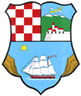 Osnovna škola “Jelenje-Dražice”, 51218 Dražice, Školska 53Odluka s 26. E-sjednice Školskog odbora od 10.05.2018.godineDNEVNI RED:Usvajanje zapisnika s prethodne sjedniceDavanje suglasnosti za zasnivanje radnog odnosa do povratka odsutne radnice, a najdulje do 60 dana temeljem čl. 107. st. 10. i čl. 118. Zakona o odgoju i obrazovanju u osnovnim i srednjim školama.OdlukeUsvaja se zapisnik s 25. sjednice Školskog odbora Daje se suglasnost za zasnivanje radnog odnosa do povratka odsutne radnice, a najdulje do 60 dana.KLASA:003-05/18-02/4URBROJ:2170-55-02-18-3    